                                                           Проект                                                                            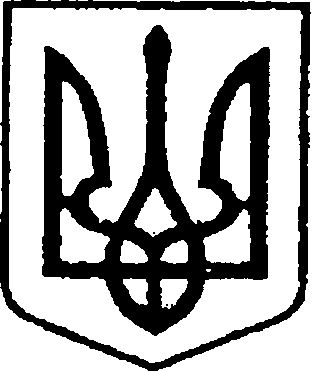 УКРАЇНАЧЕРНІГІВСЬКА ОБЛАСТЬН І Ж И Н С Ь К А    М І С Ь К А    Р А Д АВ И К О Н А В Ч И Й    К О М І Т Е ТР І Ш Е Н Н Явід __ ___________ 2021 р.           м. Ніжин		                 № ____Про організацію проведенняНоворічного ярмарку з продажуялинок та сосен         Відповідно до статей 30, 51, 52, 53, 59, 73 Закону України «Про місцеве самоврядування в Україні», керуючись Регламентом виконавчого комітету Ніжинської міської ради Чернігівської області VIIІ скликання, затвердженим рішенням Ніжинської  міської ради від 24.12.2020р.  №27-4/2020р. та рішенням виконавчого комітету Ніжинської міської ради від  23.03.2017р. №56 «Про затвердження Положення про організацію та проведення виставково – ярмаркових заходів у м. Ніжині», враховуючи лист комунального підприємства «Комунальний ринок» № 166 від 08.11.2021 р., з метою впорядкування новорічної передсвяткової торгівлі ялинками на території міста та недопущення розташування несанкціонованих місць торгівлі, виконавчий комітет Ніжинської міської ради вирішив:1. Організувати у період з 15 по 31 грудня 2021 року Новорічний ярмарок з продажу ялинок та сосен на території асфальтованих майданчиків за адресою: м. Ніжин, вул. Набережна Вороб’ївська, 1А; вул. Незалежності, 40Л; вул. Покровська (біля Покровської церкви).2. Визначити головним розпорядником Новорічного ярмарку з продажу ялинок та сосен комунальне підприємство «Комунальний ринок». 3. Головному  розпоряднику Новорічного ярмарку з продажу ялинок та сосен у своїй діяльності користуватися рішенням виконавчого комітету Ніжинської міської ради від 23.03.2017р. №56 «Про затвердження Положення про організацію та проведення виставково – ярмаркових заходів у м. Ніжині».4. Встановити режим роботи  Новорічного ярмарку з продажу ялинок та сосен з 07.00 год. до 21.00 год. 5. Учасникам Новорічного ярмарку з продажу ялинок та сосен – суб’єктам підприємницької діяльності, що здійснюють торгівлю на визначених місцях щоденно сплачувати плату за участь у ярмарку у розмірі 51,0 грн. (3 неоподаткованих мінімумів) за 1 один квадратний метр.6. Комунальному підприємству «Комунальний ринок» (Кошовий В.І.) справляти внесок за участь у Новорічному ярмарку з продажу ялинок та сосен з суб’єктів господарювання шляхом безготівкових розрахунків або готівкою через зареєстровані та опломбовані касові апарати.    7. Комунальному підприємству «Комунальний ринок» (Кошовий В.І.)   розробити схему розміщення та розмістити учасників Новорічного ярмарку з продажу ялинок та сосен.     8. Учасникам Новорічного ярмарку з продажу ялинок та сосен забезпечити щоденне прибирання території після закінчення роботи ярмарку.     9. Відділу економіки та інвестиційної діяльності виконавчого комітету Ніжинської міської ради (Гавриш Т.М.) забезпечити оприлюднення даного рішення на сайті Ніжинської міської ради протягом п’яти робочих днів з дня його прийняття.     10. Контроль за виконанням даного рішення покласти на першого заступника міського голови з питань діяльності виконавчих органів ради Вовченка Ф.І.Міський голова                                                             Олександр КОДОЛАПОЯСНЮВАЛЬНА  ЗАПИСКАдо проекту рішення виконавчого комітету Ніжинської міської ради «Про організацію проведення Новорічного ярмарку з продажу ялинок та сосен»Проект рішення Ніжинської міської ради «Про організацію проведення Новорічного ярмарку з продажу ялинок та сосен» Передбачає впорядкування новорічної передсвяткової торгівлі ялинками на території міста та недопущення розташування несанкціонованих місць торгівлі.Підстава – виконання міської Програми розвитку малого і середнього підприємництва у Ніжинській міській територіальній громаді на 2021-2027 роки, лист комунального підприємства «Комунальний ринок» №166 від 08.11.2021 р.Проект розроблений відповідно до 30, 51, 52, 53, 59, 73 Закону України «Про місцеве самоврядування в Україні», рішення виконавчого комітету Ніжинської міської ради від 23.03.2017р. №56 «Про затвердження Положення про організацію та проведення виставково – ярмаркових заходів у м. Ніжині».Прийняття проекту рішення дозволить визначити організатором Новорічного ярмарку з продажу ялинок та сосен комунальне підприємство  «Комунальний ринок»,  встановити порядок організації, місце  проведення, режим роботи Новорічного ярмарку з продажу ялинок та сосен та обов’язки учасників ярмарку.Відповідальна за підготовку проекту рішення – начальниця сектора розвитку підприємництва, споживчого ринку та захисту прав споживачів відділу економіки та інвестиційної діяльності Ярош Ярослава Миколаївна.Начальник відділу економікита інвестиційної діяльності               	                             Тетяна ГАВРИШВізують:Начальник відділу економікита інвестиційної діяльностіТетяна ГАВРИШЗаступник міського головиз питань діяльності виконавчих органів радиСергій СМАГАКеруючий справами виконавчого комітету Ніжинської міської радиВалерій САЛОГУБНачальник  відділу   юридично – кадрового забезпечення апарату виконавчого комітету Ніжинської міської радиВ’ячеслав ЛЕГАДиректор КП «Комунальний ринок»Віталій КОШОВИЙ